Рекомендация родителям 1 «А» группы Тема недели: «Здравствуй, лето! «Веселое лето»».Вид образовательной деятельностиРекомендации для родителейПознавательно-исследовательская деятельность (Познавательное развитие) Тема: «Рассматривание картины «Игры с песком»  (Алешина с.90)Программное содержание:Продолжать учить рассматривать картину, называть действия персонажей, окружающие предметы. Закреплять знание основных цветов. Уточнить представления о свойствах песка.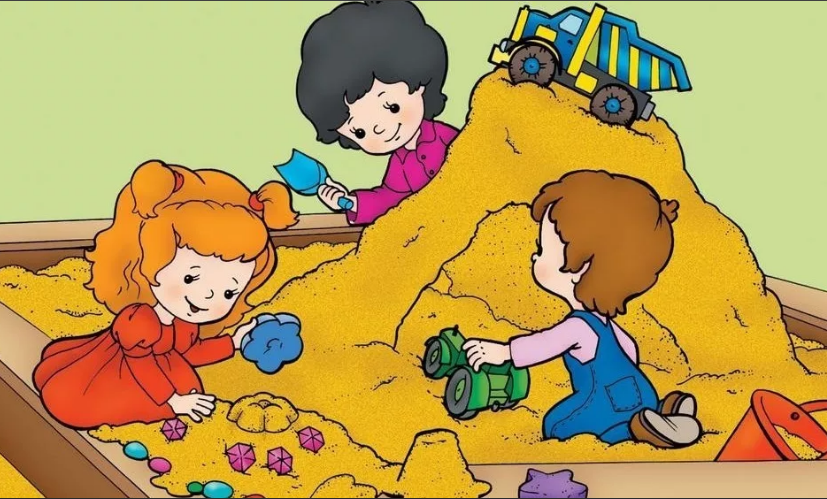 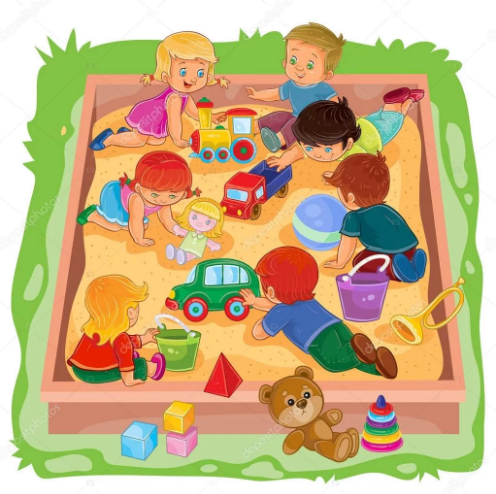 Рассматривание картины «Дети играют с песком» и беседа по её содержанию.- Посмотрите внимательно на картину «Дети играют с песком». Назовите объекты, которые на ней изображены.- Назовите самый большой объект, изображённый на картине (Песочница).- Посмотрите, какие у неё широкие бортики, как вы думаете, зачем? А сколько песка в песочнице? Какого он цвета?- Кого мы видим в песочнице? Сколько у девочки игрушек? Какие они? А у мальчика, какие игрушки? Что делает девочка? А мальчик?- Как вы думаете, о чём они разговаривают?- Пустит ли она его в песочницу? Как они станут играть? Интересной ли получится их игра?Восприятие художественной литературы (Речевое развитие)Тема: Русская народная сказка «Колобок» Учить детей эмоционально и активно воспринимать сказку, участвовать в рассказывании; подвести к моделированию: учить точно отвечать на вопросы; развивать творческую инициативу, интерес к занятиям.Прочтите сказку: https://razdeti.ru/semeinaja-biblioteka/skazki-dlja-detei/ruskie-narodnye-skazki/skazka-kolobok.html После прочтения, задайте ребёнку вопросы:Какой формы колобок? Колобок был послушным или нет? Кто колобку встретился первым? Кто вторым и т.д.? Какую песню пел колобок при встречи с зверятами? Все ли герои сказки вам понравились? Не понравилась лиса, потому что она обманула Колобка и съела его.Проиграйте с помощью кружочков разного цвета, вместе с ребенком сказку. Коммуникативная деятельность(Речевое развитие) Тема:  «Замечательные цветы».Цель. Учить детей составлять короткий рассказ по вопросам воспитателя по опорной схеме. Учить правильно называть цветы, сравнивать их по величине, цвету; закреплять произношение звуков [ш], [з], [ж], [у]. Рассмотрите цветы. 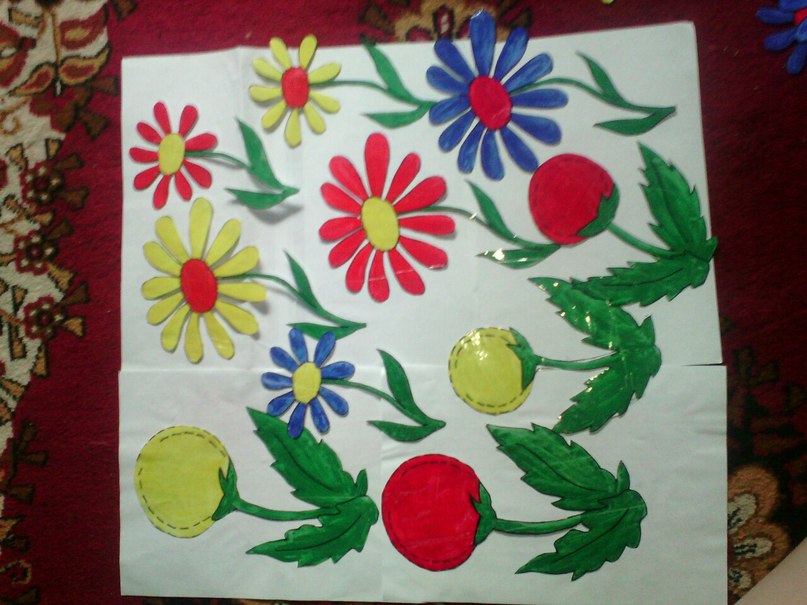 Давайте рассмотрим их внимательно.- Какого цвета цветы?- Какого размера цветы?- Значит цветы разные или одинаковые?- Ребята, а вы знаете, что цветы чем-то похожи на людей.Ночью цветы засыпают, и лепестки закрываются, как наши глаза. А утром цветы просыпаются, раскрывают свои лепестки, как наши глаза. Пальчиковая игра «Цветок»Вырос высокий цветок на полянке,Утром весенним раскрыл лепестки.Всем лепесткам красоту и питаньеДружно дают под землей лепестки.Дыхательная гимнастика- Вдруг подул ветер. Как шумит ветер? (Ш-ш-ш-ш)- Цветы наклонились в одну сторону, потом в другую.- Ветер стал еще сильнее дуть, цветы закружились,  (У-у-у, у-у-у.  Кружатся).- И опять ветер стал тихим, зашумел.- Увидели красивые цветы разные насекомые. Сначала прилетели комарики. Запищали. (З-з-з, з-з-з). - А потом прилетели жуки, зажужжали. (Ж-ж-ж, ж-ж-ж).- А потом прилетели бабочки. Они тихо посидели на цветочках…и улетели. (Присели).Продуктивная деятельность (конструирование) Тема «Занятие по замыслу»   Цель. Закреплять у детей полученные знания и конструктивные навыки, способствовать развитию их творчества, самостоятельности и организованности. Научить создавать замысел и реализовывать его, добиваясь поставленной цели.  «Двухэтажный дом»
Оборудование: конверт с фотографиями разных двухэтажных зданий, фотоаппарат, мелкие игрушки для оформления постройки (макеты деревьев, матрешки), четыре кубика, 11 кирпичиков, две призмы.Сначала нужно положить кирпичик на длинную узкую сторону, к нему приставить два кирпичика слева и два справа. Что нужно сделать потом?Второй этаж мы сделаем из кирпичиков. Положу один кирпичик на длинную узкую сторону, вот так, с другой стороны положу второй кирпичик. Что нужно сделать дальше?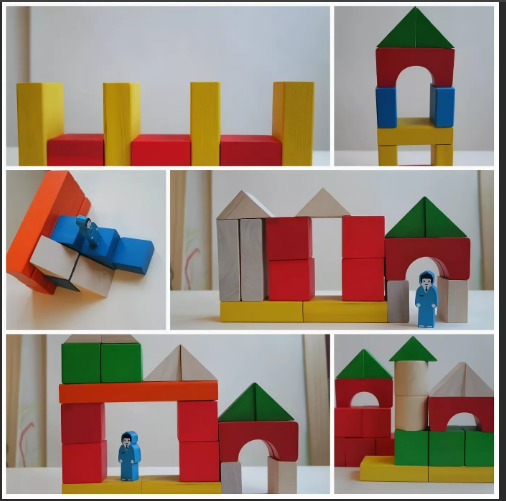 Задайте ребенку вопросы: Он высокий или низкий? Сколько этажей в домике?Из чего построены стены домика?Сколько кирпичиков слева? Сколько справа?-Что у домика сзади?Из чего сделано перекрытие?Из чего сделан второй этаж у домика?Из чего сделана крыша? Какого цвета стены у домика? А крыша?Как вы думаете, с чего мы начнем строить дом?Познавательно-исследовательская деятельность (математическое развитие)Тема: ПовторениеЦель: развивать умения составлять группы из отдельных предметов; находить сходство и различие; сравнивать предметы по величине.Подвижная игра:  «Какие мы большие».При слове «большие» дети становятся большими, как их мамы. Онивстают на носочки и поднимают руки вверх. При слове «маленькие» дети приседают. Игра проводится несколько раз. В нее можно играть и на воздухе.Дидактическая игра «Укрась платочек».Платочки бывают разной формы и цвета. Давайте рассмотрим.Рассматривают платки, называют форму и цвет фигур изображенных внутри платка. Ход игры. Ребенок  на чистых, белых, квадратных листах выкладывают узоры и вслух, говорит какой формы и какого цвета он выложил узор.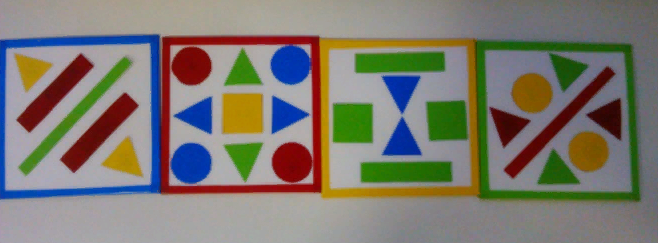 Пальчиковая гимнастика «Матрёшки».У матрёшки нашей Мани пять девчоночек в кармане.Маню раскрываем – Зину вынимаем.Вот раскрыли Зину, вытащили Нину.А из Нины мы достали чернобровую Наталью,А внутри Наташи засиделась Даша.Дашу мы раскрыли – выпустили Лилю.Все девчонки из кармана вышли в красных сарафанах.1 строчка – сжимаем руки в кулачки.2-6 строчки – вынимаем из кулачков по одному пальцу одновременно. Если не получается, можно освобождать пальцы поочередно с помощью другой руки.7 строчка – раскрываем ладони и растопыриваем пальцы, словно показываем матрёшек в ярких сарафанах.Продуктивная деятельность (Рисование)Тема «Разноцветная лужайка».Цель: Учить детей рисовать красками по мокрой бумаге, смешивать и накладывать цвета; формировать умение детей изображать цветы и травы в нетрадиционной технике; воспитывать интерес к занятию.Оборудование и материалы - плакат с изображением бабочек, иллюстрации с изображением цветущей лужайки, листы бумаги зеленого цвета, гуашь желтая, красная, синяя, белая, кисти №8, салфетки, бабочка на тонкой проволочке.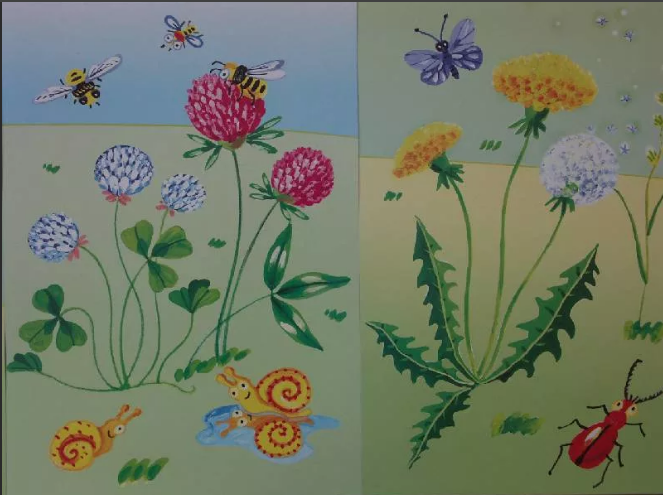 Мы с вами нарисуем цветы, вот как на этой лужайке (показать иллюстрацию с цветами). Посмотрите, какие яркие цветы на картинке. Сейчас и мы нарисуем свою лужайку с цветами. Рисовать мы будем вот такими кисточками.Кисточка чистая, поэтому не оставляет следа. Посмотрите, я окуну ее в красную гуашь и кисточка закружилась на лужайке (круговые движения кисточки) Вот и красные цветы появились.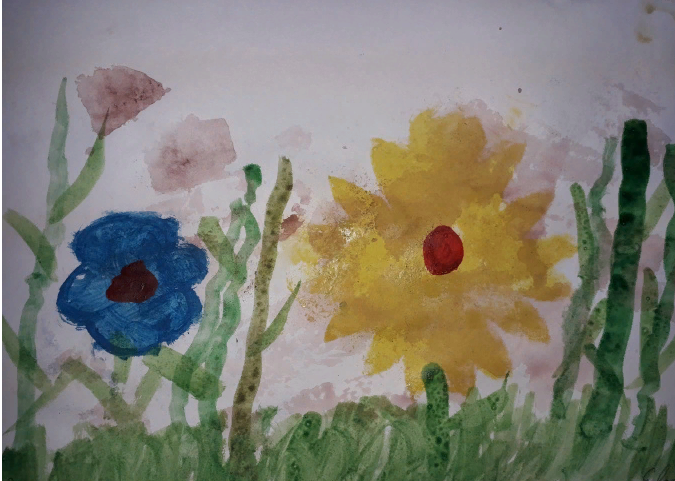  Я показала вам, как пользоваться кисточкой. Теперь вы сами нарисуйте цветы. Цвет гуаши по желанию ребенка. Взрослый контролирует набор гуаши. 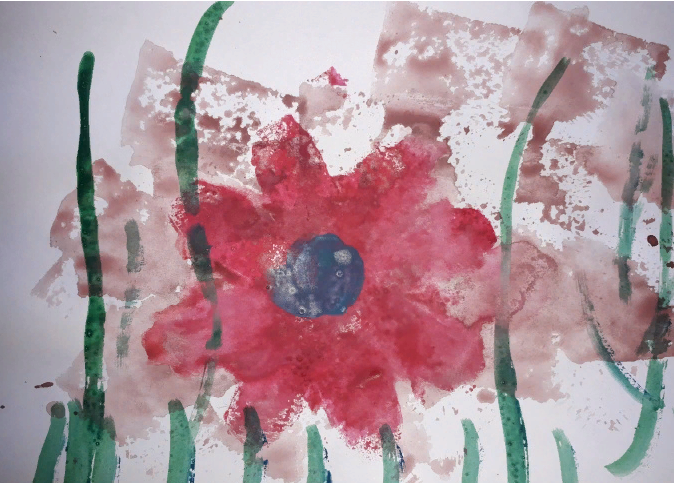 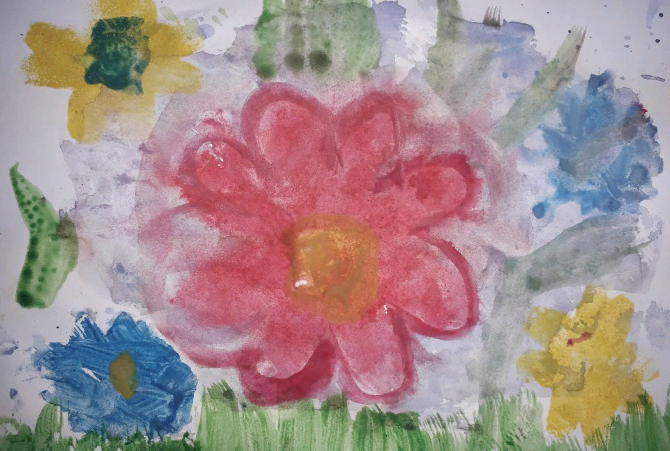 